BIOLOGY FORM TWO MID TERM EXAMNAME------------------------------------------------  ADM.---------------------------------- CLASSExplain the following terms:Taxonomy                                                                                                                                             (1mk)Species                                                                                                                                                     (1mk)State the function of the following organellesLysosomes                                                                                                                          (1mk)Golgi apparatus                                                                                                                                        (1mk) The chemical equation below represents a physiological process that takes place in living organisms:      	C6H12O6 + C6H12O6                          C12H22O11 + Q                   2mrksName the process R						Name the substance Q Name the diseases caused by deficiency of:                                           2mrksIodine		Vitamin C) The following experiment was set up to demonstrate a physiological process. Two tubes A and B made of sheep’s bladder were filled with different liquids and placed in a basin containing a liquidAfter 20 minutes, it was found that tube A felt hard and the liquid in it had increased. Tube B was soft and contained less liquid.               a)Explain what took place in tubes A and B                                                                                      (4mks)What does the sheep’s bladder correspond to?                            1mrk                                                  The diagram below shows chemical reactions A and B which are controlled by enzymes x and y respectively. 							Name: (i) Reaction A                                                        2mrks. (ii) Enzyme yWhat are the two functions of bile salts during the process of digestion        2mrksName the component of a people’s diet that is essential for peristalsis.	1mrkb) Give two groups of food which are reabsorbed along the mammalian digestive system without undergoing digestion                             2mrksGive the roles of light in photosynthesis.           1mrksa) What is peristalsis?			1mrkStudy the dental formula below:I              ;        C         ;  ;    PM            ;           Ma)Identify with reasons the mode of feeding of the animals whose dental formula is given above.     (2mks)(b) Calculate the total number of teeth in the mouth of the above animal	1mrk		c)Explain why small mammals such as moles feed more frequently than larger ones such  as elephants	1mrksState the differences between plants and animals                                                                                      (3mks)Name three photosynthetic cells in plants                                                                                                    (3mks)Name the elements present in carbohydrates                                                                                           (3mks)The following diagram of a leaf shows what happens in a pant leaf during photosynthesis: - 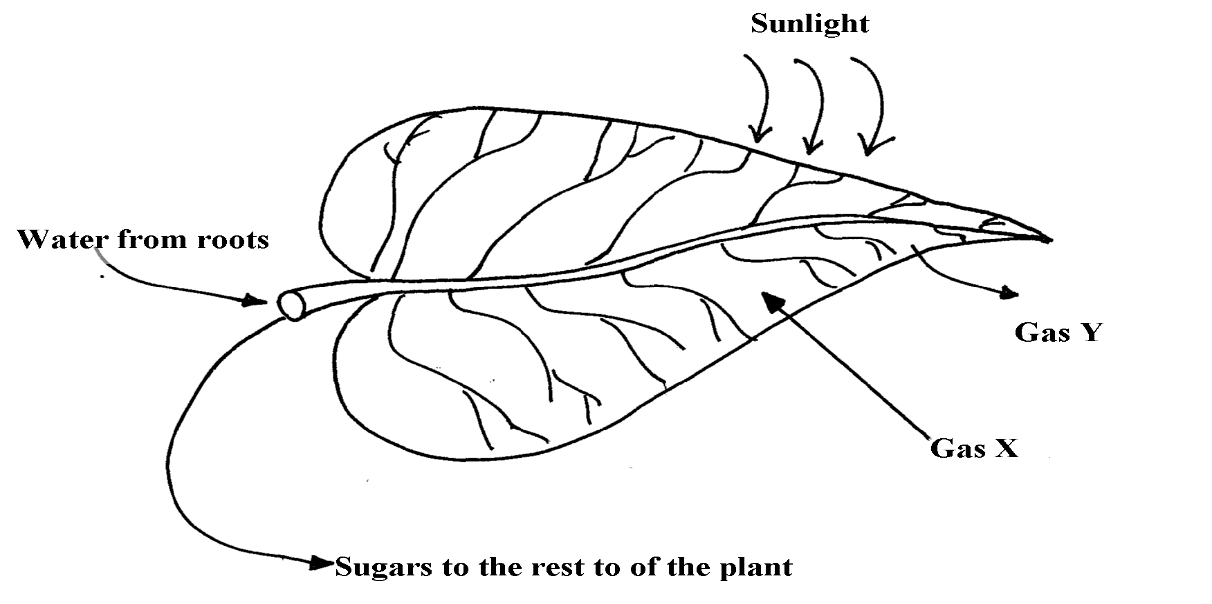 \(a) Give two ways in which leaves are adapted to absorb light	2mrks(b) Name the gases labelled X and Y                                 2mrks(c) Name the tissue that transports water into the leaf and sugars out of the leaf         2mrks(d) Explain why it’s an advantage for the plant to store carbohydrates as starch rather than as   sugars 2mrks. 	(a) What is meant by digestion?	                  1mrk (b) Describe how mammalian small intestine is adapted to its function.            6mrks